Dear Parents/Carers,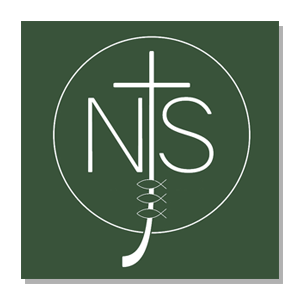 I am pleased to share with you your child’s annual report for 2023-24, which gives an overview of your child’s achievements this year. If you have any questions about the report, please do not hesitate to contact the school to make an appointment to discuss its content with your child’s class teacher.Mrs Nicola Moody
HeadteacherName:Teacher:  Class:  Teacher Assessment Grades ExplainedTeacher Assessment Grades ExplainedWTEWorking towards the expected standardEXSWorking at the expected standardGDWorking at greater depth NB: Children can only achieve GD in Reading, Writing & Maths.NB: Children can only achieve GD in Reading, Writing & Maths.Subject AttainmentSubject AttainmentSubject AttainmentSubject AttainmentReadingGeographyWritingHistoryMathsMusicArtPhysical EducationComputingPSHEDesign and TechnologyBeliefs & ValuesFrenchScienceTeacher comments: Headteacher comments: 